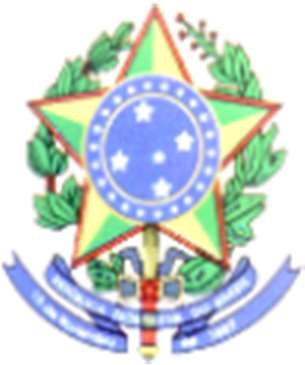 UNIVERSIDADE FEDERAL DO ESPÍRITO SANTO PRÓ-REITORIA DE GRADUAÇÃO PROGRAD/UFESANEXO ITermo de Abertura do ProcessoO Colegiado do Curso de Graduação de	analisou a situaçãodo(a) estudante	matrícula	quese enquadra em processo de desligamento, nos termos da Res. 68/2017 (CEPE) por:( ) Descumprimento do PIC ou não atendimento às convocações do Colegiado de Curso para sua elaboração;( ) Impossibilidade de integralização curricular dentro do prazo máximo previsto no Projeto Pedagógico do Curso;( ) Integralização Curricular sem colação de grau; ( ) Três abandonos consecutivos ou não;( ) Reprovação por frequência na vigência de PIC;DecisãoApós análise, o Colegiado de Graduação é de parecer favorável ao NÃO   DESLIGAMENTO do(a) estudante e, portanto, solicita a concessão de semestre(s) adicional(is) a partir de 	   / (ano/semestre em que vence o prazo máximo de integralização do curso, conforme PPC ), devendo o estudante concluir o curso até     /_      (ano/semestre). Nestes termos, recomendamos a manutenção do vínculo do estudante e encaminhamos a documentação para análise e posterior apreciação pela Câmara Central de Graduação.Relação de documentos anexados:( ) Histórico parcial por aluno (atalho SIE 11.02.05.99.31)( ) Comprovante de notificação ao estudante sobre a situação acadêmica( ) Documentos que comprovem Acompanhamento de Desempenho Acadêmico (ADA)( ) Justificativa do(a) estudante apresentada ao Colegiado de Curso (anexar o protocolado ao processo)( ) Extrato de Ata ou aprovação Ad Referendum ( ) OutrosAssinatura eletrônica do coordenador